Spanish I Chapter 2.1Useful websites:  3 quizlets= 5 points sent via e-mail to Mrs. Romero on test date.  Minimum score B- on each quiz B-.https://quizlet.com/7624648/ven-conmigo-1-ch-21-flash-cards/https://quizlet.com/4847065/book-1-21-flash-cards/http://www.conjuguemos.com/print_vocabulary_list.php?id=135&source=publichttps://www.youtube.com/watch?v=zqoKnA9SFXohttps://www.youtube.com/watch?v=YJCk6y3fO9ghttps://www.youtube.com/watch?v=sIwFPNfUoikhttps://quizlet.com/17251615/ven-conmigo-1-chap-21school-supplies-flash-cards/Song for –ar verbs:http://www.senorjordan.com/2015/02/01-ar-verb-endings-song/Native speakers videos:https://www.laits.utexas.edu/spe/Videos on vocabulary speaking:https://www.youtube.com/watch?v=VtOzgv5ncb8https://www.youtube.com/watch?v=QiZtSy_4NtECute songs:https://www.youtube.com/watch?v=izbVTWnzBLUhttps://www.youtube.com/watch?v=KeX5TjsF700-Videos Student Projects:https://www.youtube.com/watch?v=FhYPPpiuSy0https://www.youtube.com/watch?v=1wS47GsXB3Mhttps://www.youtube.com/watch?v=8Axh5jGr_s0https://www.youtube.com/watch?v=W4kQQ_3N528Hoy es martes veinte de octubre del dos mil quince.¿Cuánto estudias?   Yo estudio..... minutosHace buen tiempo. No llueve. No nevaVerb ConjugationsTO NEED       NECESITAR TO NEED      To HaveTENERVerb ConjugationsQuererTo wantSingular						Plural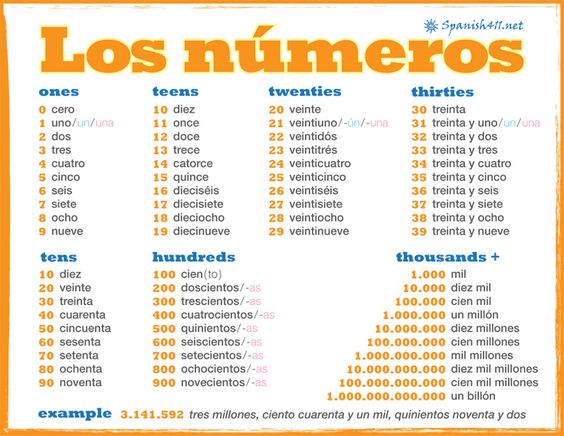 ClassworkB. Fill in the spaces with the indefinite article.A   	ANSOME    Jacob             		calculadoras.Ellos             		 regla.Yo                   		computadora.Tú                		lápices.Nosotros                	gomas de borrar.Vosotros   		marcadores.Translate into Spanish.I need 20 books. I have some books.You need 15 pens. You have a pen.He needs 11 pencils. He has some pencils.We need 30 calculators. We have a calculatorYou all need 5 papers. You all have some papers.They masculine plural need 1 ruler. They have a ruler.Canción  Song  School supplieshttps://rockalingua.com/videos/school-supplies-and-subjectsLEARNING TARGET                                                         Spanish ICosas en tu clase (things, school objects)Verbos tener, querer, necesitar, ser, estar (verbs to have, to want, to need, to be)Definite and Indefinite articlesHow to make nouns and adjectives pluralFeminine and Masculine wordsLEARNING TARGET                                                         Spanish ICosas en tu clase (things, school objects)Verbos tener, querer, necesitar, ser, estar, gustar  (verbs to have, to want, to need, to be, to like)Definite and Indefinite articlesHow to make nouns and adjectives pluralFeminine and Masculine wordsCORNELL NOTES SHEET Name: KattyaRomeroClass:  Spanish I and II     Topic: SpanishDate:   Hoy es              del dos mil quincePeriod  primero, terceroPREGUNTASAPUNTESWhat are we studying?Cosas en tu clase (things, school objects)Verbos tener, querer, necesitar, ser, estar, gustar (verbs to have, to want, to need, to be, to like)Definite and Indefinite articlesHow to make nouns and adjectives pluralFeminine and Masculine wordsWhat is our focus?How to use adjectives. Sentence structure What are we reviewing?Present tense verb conjugationsPLURAL When word ends in Vowel:                        A E I O U-  -SConsonant:                  N T R- 	-ESExcept:                        Z                 -cesFEMININE WORDS			        MACULINE WORDS-A  OR –DAD OR –ión			-O or  Chica, cuidad, nación                               GREEK end in –MA –TA –PA                                                                 El problema                                                                     El mapaWhat’s an irregular verb?What’s a regular verb?What the endings for ALL verbs in Spanish?Irregular verbs have a change in the rootRegular verb keeps the same root of the verbAll verbs in Spanish end in –ar, -er and –ir.What is the vocabulary we are reviewing?School supplies  and 5 verbs to have, to want, to need, to be and to likeSUMMARY:  Write 4 or more sentences describing specific learning from these notes.I am going to be able to write out my wants, needs and describe how the objects in the class are. I am going to be able to make nouns and adjective agree in number and gender.SUMMARY:  Write 4 or more sentences describing specific learning from these notes.I am going to be able to write out my wants, needs and describe how the objects in the class are. I am going to be able to make nouns and adjective agree in number and gender.http://www.conjuguemos.com/print_vocabulary_list.php?id=135&source=publicENGLISH CHAPTER 2.1SPANISH  CHAPTER 2.11. ballpoint pen1. el bolígrafo2. Well...2. Bueno...3. calculator3. la calculadora4. folder4. la carpeta5. high school5. el colegio6. notebook6. el cuaderno7. dictionary7. el diccionario8. He8. Él9. She9. Ella10. eraser10. la goma de borrar11. pencil11. el lápiz12. bookstore12. la librería13. book13. el libro14. bookbag,backpack14. la mochila15. She needs15. Ella necesita/necesita16. to need16. necesitar17. You need (fam.)17. Tú necesitas/necesitas18. I need18. Yo necesito/necesito19. paper19. el papel20. to want20. querer21. She wants21. Ella quiere/quiere22. You want (fam.)22. Tú quieres/quieres23. I want23. Yo quiero/quiero24. ruler24. la regla25. I have25. Yo tengo/tengo26. a,an (masc. singular)26. un27. a,an (fem. singular)27. una28. some, a few (fem.plural)28. unas29. some, a few (masc. plural)29. unos30. already30. yaI needWe needYou needinformalYou all needHe She                          needYou formalThey needYou plural formal   need Yo     NECESITo nosotros NECESITamos tú NECESITas vosotros NECESITáis élella NECESITausted ellosellas        NECESITan ustedesI haveWe haveYou haveInformal singularYou all haveHe she you formal singularHaveThey haveYou plural formal  have Yo             tengoNosotros          tenemosTú          tienesvosotros            tenéisélella            tieneustedellosellas                      tienenustedesYo             quieroNosotros          queremosTú          quieresvosotros            queréisélella            quiereustedellosellas                      quierenustedesI                                  want We                                   wantYou                           wantInformal singularYou all                      wantHe She                              wantYou formal singularThey                          wantYou   plural formal     want